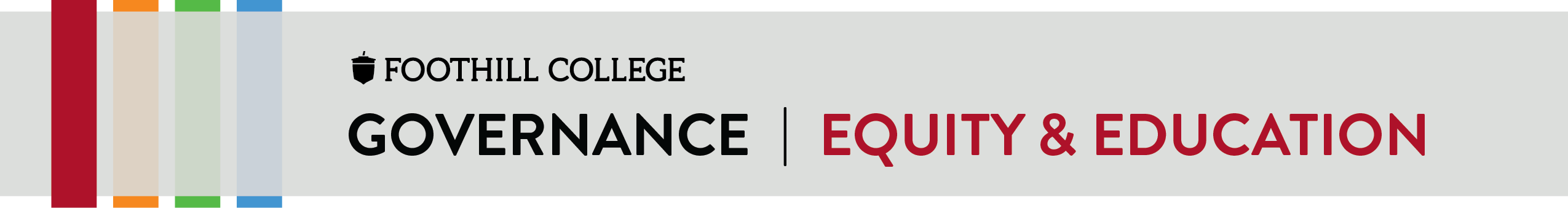 MEETING AGENDADate:	Sept. 26, 2018Time: 	1-3 p.m.Loc: 	TBD, Zoom Meeting ID: xxxxxxxxx
Join from PC, Mac, Linux, iOS or Android:  include active zoom meeting linkPrepared by: Name (Committee Function)AGENDA ITEMS
Purpose Key: A = Action; D= Discussion; I = InformationMembersVotingTri-Chairs:Administrator:Classified Staff:Faculty: Name (FT), Name (PT)Students:Non-VotingEx-Officio:Recorder:Facilitator:Foothill College Mission StatementBelieving a well-educated population is essential to sustaining and enhancing a democratic society, Foothill College offers programs and services that empower students to achieve their goals as members of the workforce, as future students, and as global citizens. We work to obtain equity in achievement of student outcomes for all California student populations, and are guided by our core values of honesty, integrity, trust, openness, transparency, forgiveness, and sustainability. Foothill College offers associate degrees and certificates in multiple disciplines, and a baccalaureate degree in dental hygiene. 2018-2019 Strategic Objectives (E2SG)Equity, Enrollment, Service Leadership, and GovernanceITEMTIMETOPIC & ATTACHMENTSPURPOSEPRESENTEROUTCOME123456